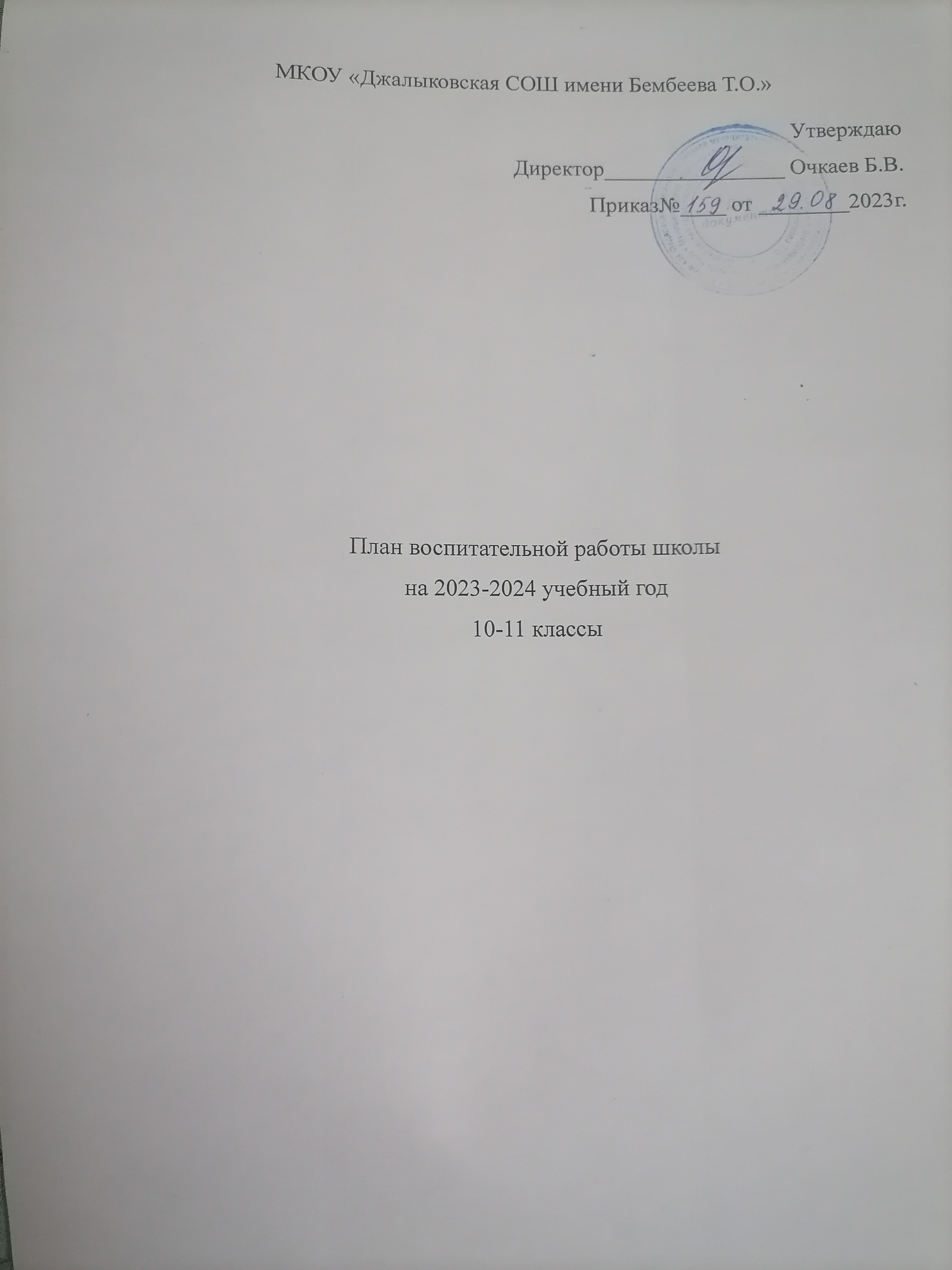 План воспитательной работы школы на 2023-2024 учебный год10-11 классыПлан воспитательной работы школы на 2023-2024 учебный год10-11 классыПлан воспитательной работы школы на 2023-2024 учебный год10-11 классыПлан воспитательной работы школы на 2023-2024 учебный год10-11 классыУрочная деятельностьУрочная деятельностьУрочная деятельностьУрочная деятельностьСогласно индивидуальным планам работы учителей - предметниковСогласно индивидуальным планам работы учителей - предметниковСогласно индивидуальным планам работы учителей - предметниковСогласно индивидуальным планам работы учителей - предметниковОсновные школьные делаОсновные школьные делаОсновные школьные делаОсновные школьные делаДелаКлассы Ориентировочноевремя проведенияОтветственныеТоржественная линейка «Первый звонок»10-111сентябряЗаместитель директора по ВРМесячник  безопасности10-11сентябрьЗаместитель директора по ВР, детская организация «Алтн Гасн»,  классные руководители, отряд  ЮИД, учитель ОБЖДень солидарности в борьбе с терроризмом10-112-5 сентябряЗаместитель директора по ВР, детская организация «Алтн Гасн»,  классные руководители, родительские советыВсероссийский урок, посв.100 летию со дня рождения Гамзатова Р.10-11сентябрьбиблиотекарьВсероссийская неделя дорожной безопасности10-1118-22 сентябряЗаместитель директора по ВР, классные руководители, рук-ль ЮИД, учитель ОБЖКТД «День Здоровья»10-111 раз в четвертьШСК «Лидер», учитель физической культуры Месячник «Туризм в школе»10-11Сентябрь - октябрьСовет музея, заместитель директора по ВР Единый день профилактики правонарушений и деструктивного поведения 10-11Октябрь, январь, март, майЗаместитель директора по ВР, детская организация «Алтн Гасн», классные руководители, школьная служба медиации, родительские советыДень добра и уважения10-11октябрьЗаместитель директора по ВР, детская организация «Алтн Гасн», вожатая,родительские советы Неделя, посвященная педагогу и наставнику  «Любимый учитель»10-11октябрьЗаместитель директора по ВР, детская организация «Алтн Гасн», вожатая,родительские советы КТД «Здравствуй осень, золотая» 10-11октябрь детская организация «Алтн Гасн», классные руководителиКонкурс «Папа может, все что угодно»10-11октябрьЗаместитель директора по ВР, классные руководители, родительские советыНеделя, посвященная Международному Дню школьных библиотек10-11октябрьЗаместитель директора по ВР, классные руководители, родительские советыАкция «В единстве всех народов России — сила»10-11ноябрьЗаместитель директора по ВР, детская организация «Алтн Гасн», вожатая, классные руководителиКонкурс «Символика России»10-11ноябряКлассные руководители, учитель ИЗОАкция «Единственной маме на свете»10-11ноябрьЗаместитель директора по ВР, детская организация «Алтн Гасн», классные руководители220 лет со дня рождения Тютчева Ф.И.5-9декабрьУчитель литературы, библиотекарьДень Неизвестного Солдата10-11декабрь активисты школьного музея, классные руководители, юнармейцыДень добровольца (волонтера)10-11декабрьдетская организация «Алтн Гасн», активисты школьного музея,классные руководителиДень Героев Отечества10-11декабрь детская организация «Алтн Гасн», активисты школьного музея, классные руководителиЕдиный урок «Права человека»10-11декабрьЗаместитель директора по ВР,  классные руководителиДень Конституции Российской Федерации. Всероссийская акция «Мы - граждане России»10-11декабрьдетская организация «Алтн Гасн», классные руководителиКТД «Новый год у ворот»10-11декабрьдетская организация «Алтн Гасн», классные руководителиАкция «13 лет, 13 дней»10-11декабрьдетская организация «Алтн Гасн», классные руководители190 лет со дня рождения Третьякова С.М.10-11январьРуководитель школьного музеяНеделя «Музей и дети»10-11январьЗаместитель директора по ВР, активисты школьного музея, классные руководителиПатриотическая акция, посв. Снятию блокады Ленинграда10-11январьЗаместитель директора по ВР, детская организация «Алтн Гасн», классные руководителиНеделя, посв. 160-летию со дня рождения К.С. Станиславского10-11январьЗаместитель директора по ВР, классные руководителиАкция, посв. Дню разгрома над немецко-фашистскими войсками в Сталининградской битве (1943)10-11февральЗаместитель директора по ВР, детская организация «Алтн Гасн», классные руководителиДень российской науки10-11февральЗаместитель директора по ВР190 лет со дня рождения Менделеева Д.И.10-11февральУчителя химии, биологии, физикиДень памяти о россиянах, исполнявших служебный долг за пределами Отечества10-11февральЗаместитель директора по ВР, воспитатели ГПД, классные руководители, юнармейцы Месячник безопасности10-11февральЗаместитель директора по ВР, классные руководителиМеждународный день родного языка10-11февральЗаместитель директора по ВР, классные руководителиАкция «День защитника Отечества»10-11февральЗаместитель директора по ВРКТД «Международный женский день»10-11мартЗаместитель директора по ВР, классные руководители90 лет со дня рождения Гагарина Ю.А.10-11мартклассные руководителиДень воссоединения Крыма с Россией «10 лет ВМЕСТЕ»10-11мартЗаместитель директора по ВР, классные руководители«Кееда приглашает» Всемирный день театра10-11мартЗаместитель директора по ВР, руководитель кукольного театра«Мы за ЗОЖ»10-11апрельЗаместитель директора по ВР, учитель физической культурыГагаринский урок «Поехали»10-11апрельКлассные руководители«Сохраним планету ВМЕСТЕ»10-11апрельЗаместитель директора по ВР, классные руководители, «Эколята»День памяти о геноциде10-11апрельУчитель истории100 лет со дня рождения Астафьева В.П.10-11майУчителя литературы Акция, посв. образованию Всесоюзной пионерской организации10-11майДетская организация, вожатаяДень Победы: акции «Бессмертный полк», концерт в ДК10-11майЗаместитель директора по ВР, классные руководители, родительские советы, юнармейцыТоржественная линейка «Последний звонок»10-11майЗаместитель директора по ВР, классные руководителиКурсы внеурочной деятельностиКурсы внеурочной деятельностиКурсы внеурочной деятельностиКурсы внеурочной деятельностиДанный модуль реализуется в соответствии с учебными планами внеурочной деятельности и программами дополнительного образованияДанный модуль реализуется в соответствии с учебными планами внеурочной деятельности и программами дополнительного образованияДанный модуль реализуется в соответствии с учебными планами внеурочной деятельности и программами дополнительного образованияДанный модуль реализуется в соответствии с учебными планами внеурочной деятельности и программами дополнительного образованияКлассное руководствоКлассное руководствоКлассное руководствоКлассное руководствоДела Классы Ориентировочное время проведения Ответственные МО «Планирование воспитательной работы на 2021– 2022»10-11сентябрьЗаместитель директора по ВРКлассные руководителиТематические консультации для классных руководителей10-11октябрьЗаместитель директора по ВР Председатель  МО классных руководителейМониторинг посещаемости  учащимися библиотечного фонда школы10-11октябрьЗаместитель директора по ВР  библиотекарьПроведение расширенного МО классных руководителей для подведения промежуточных итогов воспитательной деятельности классов и школы.10-11октябрьЗаместитель директора по ВР Председатель  МО классных руководителейВыборочная проверка рабочей документации классных руководителей:Личные дела классаКалендарное планирование на четверть и на годЖурнал инструктажа учащихся по ТБ во время проведения экскурсий и других внеклассных и внешкольных мероприятийПроверка дневников учащихся 10-11октябрьЗаместитель директора по ВР Председатель МО классных руководителейМониторинг состояния работы с родителями учащихся.10-11октябрьЗаместитель директора по ВР Председатель  МО классных руководителейШкольный семинар для классных руководителей по проблемам воспитания с привлечением специалистов.10-11ноябрьЗаместитель директора по ВР Классные руководителиМониторинг состояния работы с родителями учащихся10-11декабрьЗаместитель директора по ВРКонтроль работы классных и общешкольного родительских комитетов10-11декабрьЗаместитель директора по ВРПроведение  МО классных руководителей 10-11декабрьЗаместитель директора по ВР Председатель  МО классных руководителейВыборочная проверка рабочей документации классных руководителей10-11декабрьЗаместитель директора по ВРМониторинг состояния работы по профилактике правонарушений10-11декабрьКлассные руководителиПроведение  МО классных руководителей 10-11мартЗаместитель директора по ВР Председатель  МО классных руководителейЖурнал инструктажа учащихся по ТБ во время проведения экскурсий и других внеклассных и внешкольных мероприятий10-11мартЗаместитель директора по ВРучитель ОБЖМониторинг состояния работы по профилактике суицида10-11мартЗаместитель директора по ВРСдача отчётов о проведённой воспитательной работе за прошедший год, полного анализа деятельности классного руководителя, постановка целей и задач на следующий учебный год.Оформление классной документации.Подготовка общешкольного информационно-аналитического отчёта по воспитательной работе.Размещение информации по итогам воспитательной работы на сайте школы.10-11май-июньЗаместитель директора по ВРЖурнал инструктажа учащихся по ТБ во время проведения экскурсий и других внеклассных и внешкольных мероприятий10-11майЗаместитель директора по ВРТематические консультации для классных руководителей: изучение государственных символов Российской Федерациизащита прав ребенкаосновные формы и направления работы с семьейразвитие коллектива классапрофилактика девиантного поведения учащихсясотрудничество с правоохранительными органамитематика и методика проведения классных часованализ эффективности воспитательного процесса в классахПодготовка к ЕГЭоткрытые классные часы: формы и методики проведения, цели и задачи, прогнозы и результаты.10-11в течениеучебного годаЗаместитель директора по    УВРЗаместитель директора по ВРУчастие классных руководителей в конференциях, семинарах, круглых столах районного, регионального и всероссийского уровня.Представление опыта воспитательной работы классных руководителей и школы на школьном сайте, а также в социальных сетях и в других Интернет-ресурсах с целью его популяризации; 10-11в течениеучебного годаЗаместитель директора по ВР, руководитель МОУчастие классных руководителей в профессиональных конкурсах в рамках ПНП «Образование»: «Сердце отдаю детям», «Воспитать человека», «Лучший классный руководитель», «Лучший педагог доп. образования» и др.10-11в течениеучебного годаЗаместитель директора по ВР, руководитель МОПрохождение курсов повышения квалификации для педагогов - классных руководителей10-11в течениеучебного годаЗаместитель директора по ВР, руководитель МОУчастие в мониторинговых исследованиях по проблемам воспитательной работы, проводимых в районе и республике10-11в течениеучебного годаЗаместитель директора по ВР, руководитель МОПосещение открытых мероприятий по учебным предметам, анализ воспитательных задач и целей с последующим обсуждением10-11в течениеучебного годаЗаместитель директора по ВР, руководитель МОПосещение уроков и предметных недель, посвящённых учебным предметам с последующим обсуждением и анализом итогов проведённых мероприятий10-11в течениеучебного годаЗаместитель директора по ВР, руководитель МОМониторинги по классам:Уровня воспитанности учащихся;Уровня правовой образованности учащихся;Уровня активности участия учащихся во внеклассных и внешкольных мероприятиях10-11в течениеучебного годаЗаместитель директора по ВР, руководитель МОВзаимодействие с родителями /законными представителями/Взаимодействие с родителями /законными представителями/Взаимодействие с родителями /законными представителями/Взаимодействие с родителями /законными представителями/Дела, события, мероприятияКлассы Ориентировочноевремя проведенияОтветственныеУчастие родителей в работе Совета  школы. Формирование общешкольного родительского совета10-11сентябрьКлассные руководителиПроведение спортивных  праздников:«Папа, мама и я — спортивная семья»«Семейные игры»10-11По плануКлассные руководители, учитель физической культурыЗнакомство родительской общественности с нормативными документами, регламентирующими деятельность школы.Работа родительского лектория с привлечением специалистов: работников здравоохранения, психолого, работников МВД, прокуратуры и др.Работа Малого педсовета с участием родителей по коррекции поведения и успеваемости учащихся, склонных к нарушениям различного характера  Консультации для родителей учащихся по вопросам воспитания, образования, профориентации и др.Посещение уроков представителями родительской общественностиВстречи с администрацией школы и учителями-предметниками для выработки стратегии совместной деятельности по повышению уровня образованности и воспитанности учащихся10-11В течение годаЗаместитель директора по ВР, классные руководители, педагогиИнформационное оповещение через школьный сайт10-11В течение годаЗам.директора по ВРПроведение родительских собраний различной воспитательной тематики.10-11В течение годаЗаместитель директора по ВР, классные руководителиКонтроль работы  классных  и общешкольного  родительских советов.10-11В течение годаЗаместитель директора по ВРУчастие родителей в проведении общешкольных, классных мероприятий: «Бессмертный полк»,  «Зарница», новогодний утренник, «Мама, папа, я – отличная семья!», классные «огоньки» и др.10-11В течение годаЗаместитель директора по ВР, классные руководителиРабота Совета профилактики с неблагополучными  семьями  по вопросам воспитания, обучения детей10-11По плану СоветаПредседатель СоветаОбщешкольное родительское собрание10-11ноябрь, мартАдминистрация  школыСамоуправлениеСамоуправлениеСамоуправлениеСамоуправлениеДела, события, мероприятияКлассы Ориентировочноевремя проведенияОтветственныеВыборы лидеров, активов  классов, распределение обязанностей.10-11сентябрьКлассные руководители, вожатаяОбщешкольное выборное собрание учащихся: выдвижение кандидатур от классов в  Совет обучающихся школы, голосование и т.п.10-11сентябрьЗаместитель директора по ВР, вожатая Заседания Президентского совета10-111 раз в четверть           Вожатая, президент школы День самоуправления 10-11Октябрь Вожатая, президент школы Диспут «Я и мой выбор»10-11ноябрьВожатая, президент школы Круглый стол «Жизнь, которую мы выбираем»10-11январьВожатая, президент школы  Ученическое собрание «Копилка идей»10-11январьВожатая, президент школыПрактикум «Игры, в которые мы играем»10-11апрельВожатая, президент школыКонкурс «Лучший ученический класс»10-11В течение годаЗаместитель директора по ВР, вожатая, Совет обучающихсяРабота в соответствии с обязанностями10-11В течение годаКлассные руководителиОтчет перед классом о проведенной работе10-11майКлассные руководителиОбщешкольное отчетное собрание учащихся:  отчеты членов Совета обучающихся школы о проделанной работе. Подведение итогов работы за год10-11майЗаместитель директора по ВР, вожатаяПрофилактика и безопасностьПрофилактика и безопасностьПрофилактика и безопасностьПрофилактика и безопасностьИнструктаж по правилам безопасности жизни и здоровья10-11В течение годаКлассные руководители Неделя «Дорога и дети»10-11сентябрьКлассные руководителиНеделя профилактики безнадзорности и правонарушений10-11октябрьКлассные руководителиДень профилактики употребления алкоголя «Будущее в моих руках»10-11ноябрьКлассные руководителиНеделя профилактики экстремизма «Единство многообразия»10-11ноябрьКлассные руководители, детская организацияНеделя профилактики ВИЧ и пропаганды нравственных и семейных ценностей10-11декабрьКлассные руководителиНеделя правовых знаний «Закон и я»10-11декабрьКлассные руководители, детская организацияДень профилактики интернет - зависимости10-11январьКлассные руководителиДень по формированию культуры общения10-11февральКлассные руководителиНеделя профилактики употребления психоактивных веществ «Независимое детство»10-11мартКлассные руководители. Детская организацияПрофориентация Профориентация Профориентация Профориентация Дела, события, мероприятияКлассы Ориентировочноевремя проведенияОтветственныеПрофориентационные занятия «Моя Россия-Новые горизонты»10-11январьклассные руководителиЕдиный урок «Ты – предприниматель»10-11классные руководителиУчастие в федеральном проекте «Успех каждого ребенка» национального проекта «Образование» на портале «ПроеКТОриЯ»10-11В течение годаклассные руководителиВсероссийская акция "Урок цифры"10-11По плануклассные руководители	Организация 	тематических классных часов  10-11В течение годаклассные руководителиОформление классных стендов о профессии  10-11В течение годаклассные руководителиСоциальное партнерствоСоциальное партнерствоСоциальное партнерствоСоциальное партнерствоУчастие в совместном проекте с Джалыковским СМО «Чистое село-чистая совесть»10-11В течение годаКлассные руководители, детская организацияУчастие совместно с хурульным советом в праздновании Зул, Цаган Сар10-11Декабрь,мартКлассные руководители, детская организацияУчастие в совместных мероприятиях с центром занятости10-11В течение годаКлассные руководители, детская организацияУчастие в совместных мероприятиях по профилактике правонарушений с МО МВД «Лаганский»10-11В течение годаКлассные руководители, детская организацияВнешкольные мероприятияВнешкольные мероприятияВнешкольные мероприятияВнешкольные мероприятияУчастие в муниципальных, республиканских конкурсах, соревнованиях и др. мероприятиях10-11В течение годаУчителя-предметники, классные руководители, администрация школыПосещение театров, музеев, выставок (по планам классных руководителей) 10-11В течение годаКлассные руководителиПосещение и участие в мероприятиях проводимых ДК, администрацией села10-11В течение годаадминистрация школы, классные руководителиОрганизация предметно-пространственной среды Организация предметно-пространственной среды Организация предметно-пространственной среды Организация предметно-пространственной среды Дела, события, мероприятияКлассы Ориентировочноевремя проведенияОтветственныеВыставки рисунков, фотографий творческих работ, посвященных событиям и памятным датам10-11В течение годаЗаместитель директора по ВР, классные руководителиОформление классных уголков10-11В течение годаКлассные руководителиТрудовые десанты по уборке территории школы10-11В течение годаКлассные руководителиТрудовой десант по уборке памятника 10-11Сентябрь, апрельКлассные руководителиПраздничное украшение кабинетов, окон кабинета10-11В течение годаКлассные руководителиДетские общественные объединения Детские общественные объединения Детские общественные объединения Детские общественные объединения Дела, события, мероприятияКлассы Ориентировочноевремя проведенияОтветственныеТрудовая акция «Школьный двор»10-11октябрьКлассные руководители, детская организация «Алтн Гасн»Акция «Дарите книги с любовью»10-11февральКлассные руководители, детская организация «Алтн Гасн»Весенняя Неделя Добра 10-11апрельКлассные руководители, детская организация «Алтн Гасн»Прием в ряды детской организации «Алтн Гасн»10-11майКлассные руководители, детская организация «Алтн Гасн»Участие в проектах и акциях «Движение первых»10-11В течение годаКлассные руководители, детская организация «Алтн Гасн», вожатая Участие в акциях юнармейцев10-11В течение годаКлассные руководители, детская организация «Алтн Гасн», вожатая Участие в акциях эколят10-11В течение годаКлассные руководители, детская организация «Алтн Гасн», вожатая Участие в акциях ЮИД10-11В течение годаКлассные руководители, детская организация «Алтн Гасн», вожатаяЭкскурсии, походыЭкскурсии, походыЭкскурсии, походыЭкскурсии, походыДела, события, мероприятияКлассы Ориентировочноевремя проведенияОтветственныеПосещение концертов в Доме культуры 10-11В течение годаКлассные руководителиЭкскурсия в школьный музей     10-11декабрьАктивисты школьного музеяСезонные экскурсии в природу10-11По плану ласс.рук.Классные руководителиПоездки на новогодние представления 10-11декабрьКлассные руководители Краеведческая экспедиция «Край родной»10-11В течение годаСовет музея, классные руководителиТуристические походы «В поход за здоровьем»10-11май  Классные руководителиШкольный спортивный клубШкольный спортивный клубШкольный спортивный клубШкольный спортивный клубЗимний Фестиваль ГТО10-11Январь - февральСовет ШСК, детская организацияУчастие во внутришкольных спортивных мероприятиях10-11В течение годаСовет ШСК, детская организацияУчастие в конкурсе рисунков «Мой любимый вид спорта»10-11мартСовет ШСК, детская организацияВесенний кросс «В здоровом теле – здоровый дух»10-11апрельСовет ШСК, детская организацияВесенняя спартакиада10-11Апрель-майСовет ШСК, детская организацияОлимпийские уроки10-11Апрель-майСовет ШСК, детская организацияШкольный музейШкольный музейШкольный музейШкольный музейУчастие в поисковой работе по направлениям: «Боевая слава земляков», « История села».10-11В течение годаСовет музея, детская организацияУчастие в Неделе «Музей и дети»10-11январьСовет музея, детская организацияУчастие во всероссийских конкурсах на федеральном портале школьных музеев10-11В течение годаСовет музея, детская организацияКраеведческая экспедиция «Край родной»10-11В течение годаСовет музея, детская организацияПроект «Без срока давности»10-11Апрель - майСовет музея, детская организация